§5.  Funding of state mandates for noneducational services1.  Definitions.  As used in this section, unless the context indicates otherwise, the following terms have the following meanings.A.  "Expenditure" means any local appropriation financed by the property tax, motor vehicle excise tax, state-municipal revenue sharing program or any state reimbursement for revenue lost due to property tax exemptions.  [PL 1983, c. 80 (NEW).]B.  "Local unit" means any city, town, plantation or school administrative unit.  [PL 1983, c. 80 (NEW).]C.  "Noneducational services" means any service which is not an allowable educational cost under chapter 605.  [PL 1983, c. 80 (NEW).][PL 1983, c. 80 (NEW).]2.  Mandates.  The State may not mandate that a school administrative unit implement a new noneducational service after July 1, 1984, unless the State provides sufficient moneys to cover the additional cost of implementing the program.[PL 1983, c. 80 (NEW).]SECTION HISTORYPL 1983, c. 80 (NEW). The State of Maine claims a copyright in its codified statutes. If you intend to republish this material, we require that you include the following disclaimer in your publication:All copyrights and other rights to statutory text are reserved by the State of Maine. The text included in this publication reflects changes made through the First Regular and First Special Session of the 131st Maine Legislature and is current through November 1, 2023
                    . The text is subject to change without notice. It is a version that has not been officially certified by the Secretary of State. Refer to the Maine Revised Statutes Annotated and supplements for certified text.
                The Office of the Revisor of Statutes also requests that you send us one copy of any statutory publication you may produce. Our goal is not to restrict publishing activity, but to keep track of who is publishing what, to identify any needless duplication and to preserve the State's copyright rights.PLEASE NOTE: The Revisor's Office cannot perform research for or provide legal advice or interpretation of Maine law to the public. If you need legal assistance, please contact a qualified attorney.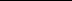 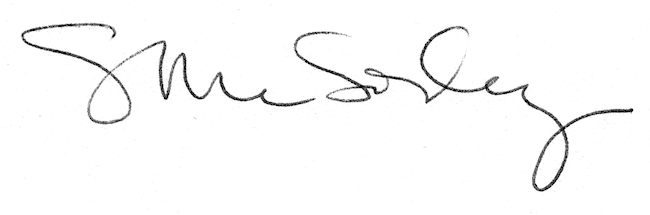 